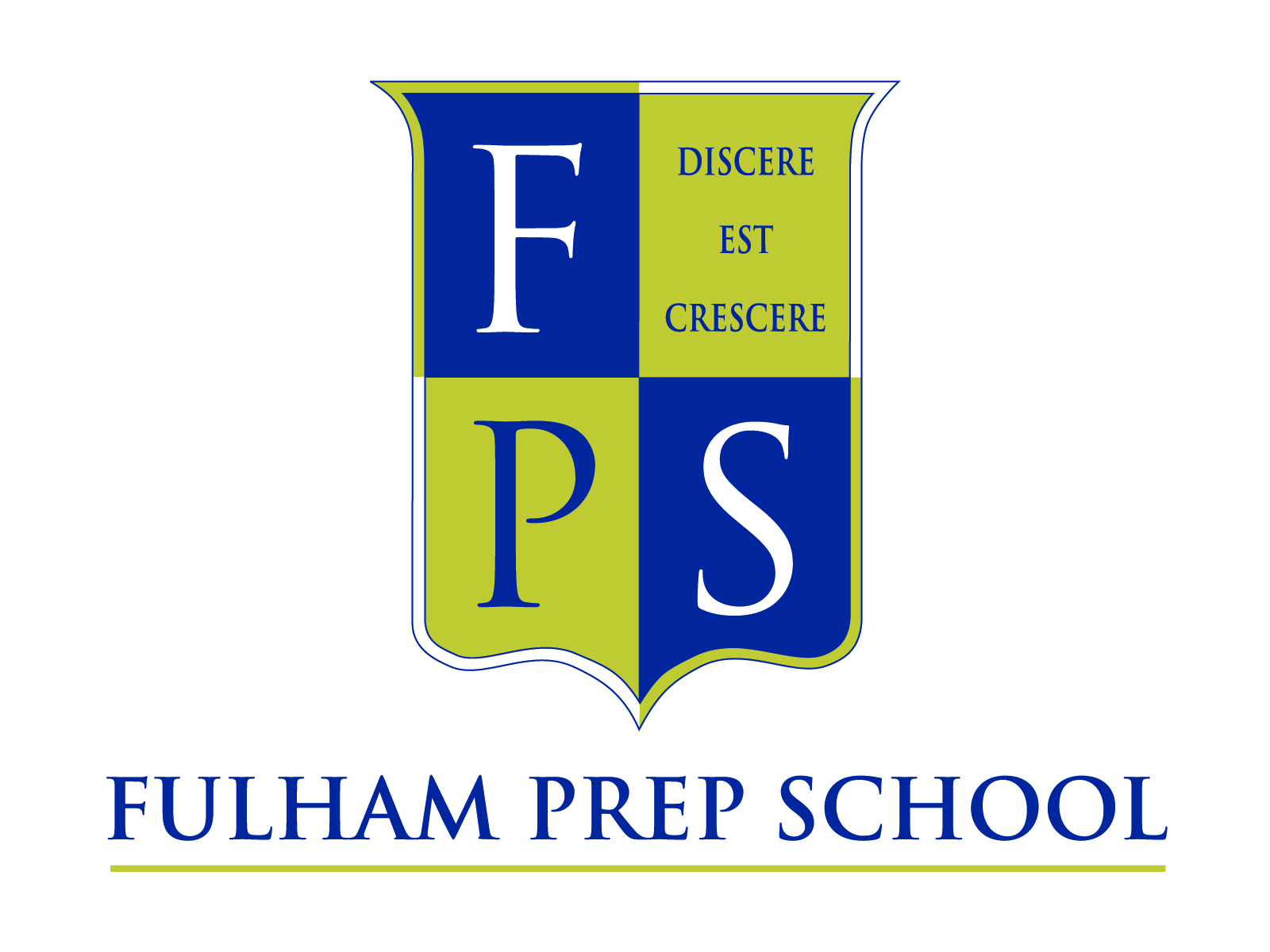 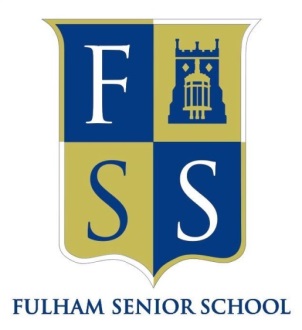 CONFIDENTIAL APPLICATION FORM – TEACHING STAFFIt is important that you type or write legibly using black ink when completing the form as it will be photocopied. The information given on this form will be treated in confidence. Any offer of employment will be subject to satisfactory medical clearance and DBS checks and, where appropriate, documentary evidence showing your entitlement to work in the UKPERSONAL DETAILSEDUCATION AND QUALIFICATIONS Please give details of your education and qualifications.  Most recent first – continue on a separate sheet if necessaryOther qualifications, awards or training relevant to this application (including CPD)Membership of professional bodies/Professional registrationEMPLOYMENT HISTORYPlease complete details of your present and previous employment as requested below, include any part time or voluntary employment. Continue on a separate sheet if necessary.PREVIOUS POSTSREFERENCES Please provide the names and address of two referees (Note: If you are not currently   working with children but have done so in the past, the second referee should be concerned with the most recent employment with children.) References will not be accepted from relatives, or persons who only know you as a friend. Please note that we will contact these referees if you are short listed for this post and seek references before interview. Also, in relation to work with children we will seek information about any past disciplinary issues relating to children and /or child protection concerns you may have been subject to. If you have any concerns about this please contact Mrs Parrish on 020 7386 2448Please return this Application Form and your covering letter to the Head: recruitment@fulhamsenior.co.uk or send your application to: Mrs Carolyn Parrish, Registrar, Fulham Prep School, 200 Greyhound Road, London W14 9SDShould you require any assistance, please contact the Registrar on 020 7386 2448 or email recruitment@fulhamsenior.co.uk © Fulham Prep Schools 2017. This application form complies with the requirements of Keeping Children Safe in Education, guidance published by the Department for Education in March 2015 and updated in September 2016.Post applied for*Dept / School*Mr/Mrs/Ms/Miss/Other:Forenames:Underline preferredForenames:Underline preferredSurname:Home Address:Post Code:Post Code:Post Code:Post Code:Home Phone Number:Mobile Phone Number:Mobile Phone Number:Mobile Phone Number:Mobile Phone Number:Home Email Address:N.I. Number:DfES Teacher Number(If applicable):DfES Teacher Number(If applicable):DfES Teacher Number(If applicable):DfES Teacher Number(If applicable):DfES Teacher Number(If applicable):Current salary:Notice period:Notice period:Notice period:Notice period:Notice period:If selected for appointment, you will be asked to produce evidence of your entitlement to work in the UK, in accordance with the Asylum and Immigration Act 1996.If selected for appointment, you will be asked to produce evidence of your entitlement to work in the UK, in accordance with the Asylum and Immigration Act 1996.If selected for appointment, you will be asked to produce evidence of your entitlement to work in the UK, in accordance with the Asylum and Immigration Act 1996.If selected for appointment, you will be asked to produce evidence of your entitlement to work in the UK, in accordance with the Asylum and Immigration Act 1996.If selected for appointment, you will be asked to produce evidence of your entitlement to work in the UK, in accordance with the Asylum and Immigration Act 1996.If selected for appointment, you will be asked to produce evidence of your entitlement to work in the UK, in accordance with the Asylum and Immigration Act 1996.If selected for appointment, you will be asked to produce evidence of your entitlement to work in the UK, in accordance with the Asylum and Immigration Act 1996.If selected for appointment, you will be asked to produce evidence of your entitlement to work in the UK, in accordance with the Asylum and Immigration Act 1996.If selected for appointment, you will be asked to produce evidence of your entitlement to work in the UK, in accordance with the Asylum and Immigration Act 1996.If selected for appointment, you will be asked to produce evidence of your entitlement to work in the UK, in accordance with the Asylum and Immigration Act 1996.If selected for appointment, you will be asked to produce evidence of your entitlement to work in the UK, in accordance with the Asylum and Immigration Act 1996.If selected for appointment, you will be asked to produce evidence of your entitlement to work in the UK, in accordance with the Asylum and Immigration Act 1996.If selected for appointment, you will be asked to produce evidence of your entitlement to work in the UK, in accordance with the Asylum and Immigration Act 1996.If selected for appointment, you will be asked to produce evidence of your entitlement to work in the UK, in accordance with the Asylum and Immigration Act 1996.If selected for appointment, you will be asked to produce evidence of your entitlement to work in the UK, in accordance with the Asylum and Immigration Act 1996.If selected for appointment, you will be asked to produce evidence of your entitlement to work in the UK, in accordance with the Asylum and Immigration Act 1996.Are you a UK or European Union citizen?Are you a UK or European Union citizen?Are you a UK or European Union citizen?Are you a UK or European Union citizen?Are you a UK or European Union citizen?Are you a UK or European Union citizen?Are you a UK or European Union citizen?YESYESYESNONODo you need a work permit to take up employment in the UK?Do you need a work permit to take up employment in the UK?Do you need a work permit to take up employment in the UK?Do you need a work permit to take up employment in the UK?Do you need a work permit to take up employment in the UK?Do you need a work permit to take up employment in the UK?Do you need a work permit to take up employment in the UK?YESYESYESNONOIf Yes, do you already have a work permit for your current employment?If Yes, do you already have a work permit for your current employment?If Yes, do you already have a work permit for your current employment?If Yes, do you already have a work permit for your current employment?If Yes, do you already have a work permit for your current employment?If Yes, do you already have a work permit for your current employment?If Yes, do you already have a work permit for your current employment?YESYESYESNONOAre you in the UK on a working holiday or other temporary visa?Are you in the UK on a working holiday or other temporary visa?Are you in the UK on a working holiday or other temporary visa?Are you in the UK on a working holiday or other temporary visa?Are you in the UK on a working holiday or other temporary visa?Are you in the UK on a working holiday or other temporary visa?Are you in the UK on a working holiday or other temporary visa?YESYESYESNONOThis post is an exempted occupation under the Rehabilitation of Offenders Act 1974 (Exemptions) Order 1975. Any offer of employment will be conditional on an enhanced disclosure application to the Criminal Records Bureau. Your signature on this form will be regarded as agreement to such an application. Having a criminal record will not necessarily prevent you from being employed by Fulham Prep Schools – please see separate DBS Disclosure Policy Statement.This post is an exempted occupation under the Rehabilitation of Offenders Act 1974 (Exemptions) Order 1975. Any offer of employment will be conditional on an enhanced disclosure application to the Criminal Records Bureau. Your signature on this form will be regarded as agreement to such an application. Having a criminal record will not necessarily prevent you from being employed by Fulham Prep Schools – please see separate DBS Disclosure Policy Statement.This post is an exempted occupation under the Rehabilitation of Offenders Act 1974 (Exemptions) Order 1975. Any offer of employment will be conditional on an enhanced disclosure application to the Criminal Records Bureau. Your signature on this form will be regarded as agreement to such an application. Having a criminal record will not necessarily prevent you from being employed by Fulham Prep Schools – please see separate DBS Disclosure Policy Statement.This post is an exempted occupation under the Rehabilitation of Offenders Act 1974 (Exemptions) Order 1975. Any offer of employment will be conditional on an enhanced disclosure application to the Criminal Records Bureau. Your signature on this form will be regarded as agreement to such an application. Having a criminal record will not necessarily prevent you from being employed by Fulham Prep Schools – please see separate DBS Disclosure Policy Statement.This post is an exempted occupation under the Rehabilitation of Offenders Act 1974 (Exemptions) Order 1975. Any offer of employment will be conditional on an enhanced disclosure application to the Criminal Records Bureau. Your signature on this form will be regarded as agreement to such an application. Having a criminal record will not necessarily prevent you from being employed by Fulham Prep Schools – please see separate DBS Disclosure Policy Statement.This post is an exempted occupation under the Rehabilitation of Offenders Act 1974 (Exemptions) Order 1975. Any offer of employment will be conditional on an enhanced disclosure application to the Criminal Records Bureau. Your signature on this form will be regarded as agreement to such an application. Having a criminal record will not necessarily prevent you from being employed by Fulham Prep Schools – please see separate DBS Disclosure Policy Statement.This post is an exempted occupation under the Rehabilitation of Offenders Act 1974 (Exemptions) Order 1975. Any offer of employment will be conditional on an enhanced disclosure application to the Criminal Records Bureau. Your signature on this form will be regarded as agreement to such an application. Having a criminal record will not necessarily prevent you from being employed by Fulham Prep Schools – please see separate DBS Disclosure Policy Statement.This post is an exempted occupation under the Rehabilitation of Offenders Act 1974 (Exemptions) Order 1975. Any offer of employment will be conditional on an enhanced disclosure application to the Criminal Records Bureau. Your signature on this form will be regarded as agreement to such an application. Having a criminal record will not necessarily prevent you from being employed by Fulham Prep Schools – please see separate DBS Disclosure Policy Statement.This post is an exempted occupation under the Rehabilitation of Offenders Act 1974 (Exemptions) Order 1975. Any offer of employment will be conditional on an enhanced disclosure application to the Criminal Records Bureau. Your signature on this form will be regarded as agreement to such an application. Having a criminal record will not necessarily prevent you from being employed by Fulham Prep Schools – please see separate DBS Disclosure Policy Statement.This post is an exempted occupation under the Rehabilitation of Offenders Act 1974 (Exemptions) Order 1975. Any offer of employment will be conditional on an enhanced disclosure application to the Criminal Records Bureau. Your signature on this form will be regarded as agreement to such an application. Having a criminal record will not necessarily prevent you from being employed by Fulham Prep Schools – please see separate DBS Disclosure Policy Statement.This post is an exempted occupation under the Rehabilitation of Offenders Act 1974 (Exemptions) Order 1975. Any offer of employment will be conditional on an enhanced disclosure application to the Criminal Records Bureau. Your signature on this form will be regarded as agreement to such an application. Having a criminal record will not necessarily prevent you from being employed by Fulham Prep Schools – please see separate DBS Disclosure Policy Statement.This post is an exempted occupation under the Rehabilitation of Offenders Act 1974 (Exemptions) Order 1975. Any offer of employment will be conditional on an enhanced disclosure application to the Criminal Records Bureau. Your signature on this form will be regarded as agreement to such an application. Having a criminal record will not necessarily prevent you from being employed by Fulham Prep Schools – please see separate DBS Disclosure Policy Statement.This post is an exempted occupation under the Rehabilitation of Offenders Act 1974 (Exemptions) Order 1975. Any offer of employment will be conditional on an enhanced disclosure application to the Criminal Records Bureau. Your signature on this form will be regarded as agreement to such an application. Having a criminal record will not necessarily prevent you from being employed by Fulham Prep Schools – please see separate DBS Disclosure Policy Statement.This post is an exempted occupation under the Rehabilitation of Offenders Act 1974 (Exemptions) Order 1975. Any offer of employment will be conditional on an enhanced disclosure application to the Criminal Records Bureau. Your signature on this form will be regarded as agreement to such an application. Having a criminal record will not necessarily prevent you from being employed by Fulham Prep Schools – please see separate DBS Disclosure Policy Statement.This post is an exempted occupation under the Rehabilitation of Offenders Act 1974 (Exemptions) Order 1975. Any offer of employment will be conditional on an enhanced disclosure application to the Criminal Records Bureau. Your signature on this form will be regarded as agreement to such an application. Having a criminal record will not necessarily prevent you from being employed by Fulham Prep Schools – please see separate DBS Disclosure Policy Statement.This post is an exempted occupation under the Rehabilitation of Offenders Act 1974 (Exemptions) Order 1975. Any offer of employment will be conditional on an enhanced disclosure application to the Criminal Records Bureau. Your signature on this form will be regarded as agreement to such an application. Having a criminal record will not necessarily prevent you from being employed by Fulham Prep Schools – please see separate DBS Disclosure Policy Statement.Have you ever been convicted of a criminal offence or are you currently subject to proceedings? If yes please provide full details in a sealed envelope marked “Confidential”.Have you ever been convicted of a criminal offence or are you currently subject to proceedings? If yes please provide full details in a sealed envelope marked “Confidential”.Have you ever been convicted of a criminal offence or are you currently subject to proceedings? If yes please provide full details in a sealed envelope marked “Confidential”.Have you ever been convicted of a criminal offence or are you currently subject to proceedings? If yes please provide full details in a sealed envelope marked “Confidential”.Have you ever been convicted of a criminal offence or are you currently subject to proceedings? If yes please provide full details in a sealed envelope marked “Confidential”.Have you ever been convicted of a criminal offence or are you currently subject to proceedings? If yes please provide full details in a sealed envelope marked “Confidential”.Have you ever been convicted of a criminal offence or are you currently subject to proceedings? If yes please provide full details in a sealed envelope marked “Confidential”.Have you ever been convicted of a criminal offence or are you currently subject to proceedings? If yes please provide full details in a sealed envelope marked “Confidential”.YESYESYESNOAre you prevented from accepting regulated employment by virtue of to being listed in the Children’s barred List maintained by the Independent Safeguarding Authority?Are you prevented from accepting regulated employment by virtue of to being listed in the Children’s barred List maintained by the Independent Safeguarding Authority?Are you prevented from accepting regulated employment by virtue of to being listed in the Children’s barred List maintained by the Independent Safeguarding Authority?Are you prevented from accepting regulated employment by virtue of to being listed in the Children’s barred List maintained by the Independent Safeguarding Authority?Are you prevented from accepting regulated employment by virtue of to being listed in the Children’s barred List maintained by the Independent Safeguarding Authority?Are you prevented from accepting regulated employment by virtue of to being listed in the Children’s barred List maintained by the Independent Safeguarding Authority?Are you prevented from accepting regulated employment by virtue of to being listed in the Children’s barred List maintained by the Independent Safeguarding Authority?Are you prevented from accepting regulated employment by virtue of to being listed in the Children’s barred List maintained by the Independent Safeguarding Authority?YESYESYESNOUniversity/ College/ SchoolSubject/Training/ QualificationsFrom(mm/yy)To(mm/yy)Results/Certificates(Hons/Level attained)TITLEORGANISING BODYDATENUMBER OF DAYSCurrent Employer:Current Employer’s Address:Post Code:Post Code:Current Post Held:Date Commenced:Full / Part time:Full / Part time:Reason for Leaving:Current post: outline of main duties with any positions of responsibility (with dates):Current post: outline of main duties with any positions of responsibility (with dates):Current post: outline of main duties with any positions of responsibility (with dates):Current post: outline of main duties with any positions of responsibility (with dates):Current post: outline of main duties with any positions of responsibility (with dates):Current post: outline of main duties with any positions of responsibility (with dates):Dates from (mm/yy)Dates to(mm/yy)Name of EmployerJob title and main
responsibilitiesReason for leavingIf there any gaps in your employment or education history, please explain them herePlease explain your reasons for wanting to apply for this post What qualities, abilities and experience would you bring to the post?  Please provide examples in evidence.What would you be able to offer the School in terms of extra-curricular activities and what contribution could you make to the School community?IT skills training will be provided where required. Information given here will help us to plan training schemesIT skills training will be provided where required. Information given here will help us to plan training schemesIT skills training will be provided where required. Information given here will help us to plan training schemesIT skills training will be provided where required. Information given here will help us to plan training schemesMicrosoft Office                                              BasicCompetentHighE-mail - OutlookWordExcelPowerPointInteractive WhiteboardsOther?1. Present or most recent employer:		May we approach prior to interview?	YES / NO1. Present or most recent employer:		May we approach prior to interview?	YES / NO1. Present or most recent employer:		May we approach prior to interview?	YES / NO1. Present or most recent employer:		May we approach prior to interview?	YES / NO1. Present or most recent employer:		May we approach prior to interview?	YES / NO1. Present or most recent employer:		May we approach prior to interview?	YES / NO1. Present or most recent employer:		May we approach prior to interview?	YES / NOOrganisation:Name:Position:Position:Address:Post Code:Post Code:Post Code:Phone Number:Email Address:Email Address:Email Address:2. Other professional referee:		May we approach prior to interview?	YES / NO2. Other professional referee:		May we approach prior to interview?	YES / NO2. Other professional referee:		May we approach prior to interview?	YES / NO2. Other professional referee:		May we approach prior to interview?	YES / NO2. Other professional referee:		May we approach prior to interview?	YES / NO2. Other professional referee:		May we approach prior to interview?	YES / NO2. Other professional referee:		May we approach prior to interview?	YES / NOOrganisation:Name:Position:Position:Address:Post Code:Post Code:Post Code:Phone Number:Email Address:Email Address:Email Address:Supporting letterPlease attach to your application a supporting letter (not exceeding two sides of A4 paper) indicating why you are suitable for this position, highlighting how your skills, abilities and previous experience are relevant and why you are interested in this position.  Declaration – please read carefullyDeclaration – please read carefullyDeclaration – please read carefullyDeclaration – please read carefullyI hereby confirm:that all the information given in this application is correct,that all the questions relating to me have been accurately and fully answered,that I am in possession of the qualifications I claim to hold, and that I am eligible to work in the UK.I understand that any offer of employment is strictly subject to satisfactory references, medical clearance and enhanced criminal records disclosure, and that any false statement may disqualify me from appointment or render me liable to summary dismissal.I understand that the information given in this application may be held on computer systems and processed in accordance with the Data Protection Act 1998, and I hereby consent to the storage and use of that information for personnel administration purposes.I hereby confirm:that all the information given in this application is correct,that all the questions relating to me have been accurately and fully answered,that I am in possession of the qualifications I claim to hold, and that I am eligible to work in the UK.I understand that any offer of employment is strictly subject to satisfactory references, medical clearance and enhanced criminal records disclosure, and that any false statement may disqualify me from appointment or render me liable to summary dismissal.I understand that the information given in this application may be held on computer systems and processed in accordance with the Data Protection Act 1998, and I hereby consent to the storage and use of that information for personnel administration purposes.I hereby confirm:that all the information given in this application is correct,that all the questions relating to me have been accurately and fully answered,that I am in possession of the qualifications I claim to hold, and that I am eligible to work in the UK.I understand that any offer of employment is strictly subject to satisfactory references, medical clearance and enhanced criminal records disclosure, and that any false statement may disqualify me from appointment or render me liable to summary dismissal.I understand that the information given in this application may be held on computer systems and processed in accordance with the Data Protection Act 1998, and I hereby consent to the storage and use of that information for personnel administration purposes.I hereby confirm:that all the information given in this application is correct,that all the questions relating to me have been accurately and fully answered,that I am in possession of the qualifications I claim to hold, and that I am eligible to work in the UK.I understand that any offer of employment is strictly subject to satisfactory references, medical clearance and enhanced criminal records disclosure, and that any false statement may disqualify me from appointment or render me liable to summary dismissal.I understand that the information given in this application may be held on computer systems and processed in accordance with the Data Protection Act 1998, and I hereby consent to the storage and use of that information for personnel administration purposes.Signature:Date:N.B Applicants should also complete a separate Equal Opportunities Monitoring FormAll candidates applying for employment via email will be required to sign and date this form if invited to attend an interview    N.B Applicants should also complete a separate Equal Opportunities Monitoring FormAll candidates applying for employment via email will be required to sign and date this form if invited to attend an interview    N.B Applicants should also complete a separate Equal Opportunities Monitoring FormAll candidates applying for employment via email will be required to sign and date this form if invited to attend an interview    N.B Applicants should also complete a separate Equal Opportunities Monitoring FormAll candidates applying for employment via email will be required to sign and date this form if invited to attend an interview    EQUAL OPPORTUNITIES MONITORING FORMEQUAL OPPORTUNITIES MONITORING FORMEQUAL OPPORTUNITIES MONITORING FORMEQUAL OPPORTUNITIES MONITORING FORMEQUAL OPPORTUNITIES MONITORING FORMEQUAL OPPORTUNITIES MONITORING FORMEQUAL OPPORTUNITIES MONITORING FORMFulham Prep Schools has an equal opportunities policy and is keen to ensure that it is working efficiently. The information you provide will be treated in the strictest confidence and will be used only for statistical monitoring and is not used as part of the interview selection process. (Please tick the appropriate box)Fulham Prep Schools has an equal opportunities policy and is keen to ensure that it is working efficiently. The information you provide will be treated in the strictest confidence and will be used only for statistical monitoring and is not used as part of the interview selection process. (Please tick the appropriate box)Fulham Prep Schools has an equal opportunities policy and is keen to ensure that it is working efficiently. The information you provide will be treated in the strictest confidence and will be used only for statistical monitoring and is not used as part of the interview selection process. (Please tick the appropriate box)Fulham Prep Schools has an equal opportunities policy and is keen to ensure that it is working efficiently. The information you provide will be treated in the strictest confidence and will be used only for statistical monitoring and is not used as part of the interview selection process. (Please tick the appropriate box)Fulham Prep Schools has an equal opportunities policy and is keen to ensure that it is working efficiently. The information you provide will be treated in the strictest confidence and will be used only for statistical monitoring and is not used as part of the interview selection process. (Please tick the appropriate box)Fulham Prep Schools has an equal opportunities policy and is keen to ensure that it is working efficiently. The information you provide will be treated in the strictest confidence and will be used only for statistical monitoring and is not used as part of the interview selection process. (Please tick the appropriate box)Fulham Prep Schools has an equal opportunities policy and is keen to ensure that it is working efficiently. The information you provide will be treated in the strictest confidence and will be used only for statistical monitoring and is not used as part of the interview selection process. (Please tick the appropriate box)1) Female Male Male Male Male Male2)Date of birth: Date of birth: Date of birth: Date of birth: 3)I am a person with disabilities:I am a person with disabilities:I am a person with disabilities:I am a person with disabilities: Yes NoIf yes, does your disability have a substantial and long-term adverse effect on your ability to carry out normal day-to-day activities?If yes, does your disability have a substantial and long-term adverse effect on your ability to carry out normal day-to-day activities?If yes, does your disability have a substantial and long-term adverse effect on your ability to carry out normal day-to-day activities?If yes, does your disability have a substantial and long-term adverse effect on your ability to carry out normal day-to-day activities? Yes NoIf yes, do you require any special arrangements to be made to assist you if called for interview? Please provide details:“Long-term” effects are effects which have lasted at least 12 months or are expected to last 12 months or more. The disability could be physical, sensory or mental but must be substantial. For example, wearing spectacles would only apply while vision was substantially affected even when wearing glasses. It could relate to a progressive condition such as HIV infection, multiple sclerosis or cancer, from the time at which the impairment first affects day-to-day activities, so long as it is ultimately expected to result in substantial impairment. If yes, do you require any special arrangements to be made to assist you if called for interview? Please provide details:“Long-term” effects are effects which have lasted at least 12 months or are expected to last 12 months or more. The disability could be physical, sensory or mental but must be substantial. For example, wearing spectacles would only apply while vision was substantially affected even when wearing glasses. It could relate to a progressive condition such as HIV infection, multiple sclerosis or cancer, from the time at which the impairment first affects day-to-day activities, so long as it is ultimately expected to result in substantial impairment. If yes, do you require any special arrangements to be made to assist you if called for interview? Please provide details:“Long-term” effects are effects which have lasted at least 12 months or are expected to last 12 months or more. The disability could be physical, sensory or mental but must be substantial. For example, wearing spectacles would only apply while vision was substantially affected even when wearing glasses. It could relate to a progressive condition such as HIV infection, multiple sclerosis or cancer, from the time at which the impairment first affects day-to-day activities, so long as it is ultimately expected to result in substantial impairment. If yes, do you require any special arrangements to be made to assist you if called for interview? Please provide details:“Long-term” effects are effects which have lasted at least 12 months or are expected to last 12 months or more. The disability could be physical, sensory or mental but must be substantial. For example, wearing spectacles would only apply while vision was substantially affected even when wearing glasses. It could relate to a progressive condition such as HIV infection, multiple sclerosis or cancer, from the time at which the impairment first affects day-to-day activities, so long as it is ultimately expected to result in substantial impairment. If yes, do you require any special arrangements to be made to assist you if called for interview? Please provide details:“Long-term” effects are effects which have lasted at least 12 months or are expected to last 12 months or more. The disability could be physical, sensory or mental but must be substantial. For example, wearing spectacles would only apply while vision was substantially affected even when wearing glasses. It could relate to a progressive condition such as HIV infection, multiple sclerosis or cancer, from the time at which the impairment first affects day-to-day activities, so long as it is ultimately expected to result in substantial impairment. If yes, do you require any special arrangements to be made to assist you if called for interview? Please provide details:“Long-term” effects are effects which have lasted at least 12 months or are expected to last 12 months or more. The disability could be physical, sensory or mental but must be substantial. For example, wearing spectacles would only apply while vision was substantially affected even when wearing glasses. It could relate to a progressive condition such as HIV infection, multiple sclerosis or cancer, from the time at which the impairment first affects day-to-day activities, so long as it is ultimately expected to result in substantial impairment. 3)Ethnic Origin – Please indicate below:Ethnic Origin – Please indicate below:Ethnic Origin – Please indicate below:Ethnic Origin – Please indicate below:Ethnic Origin – Please indicate below:Ethnic Origin – Please indicate below: Pakistani  Pakistani  Pakistani  Any other Asian background Caribbean Caribbean Caribbean Ghanaian  Ghanaian  Ghanaian  Nigerian  Somali Somali Somali Other Black background  Other Black background  Other Black background  Any other Black background  Chinese Chinese Chinese Vietnamese  Vietnamese  Vietnamese  British Irish  Irish  Irish  Traveller Irish Traveller Irish Traveller Irish White European Turkish/Turkish Cypriot Turkish/Turkish Cypriot Turkish/Turkish Cypriot White other White other White other Gypsy/Romany White/Asian White/Asian White/Asian White/Black African background White/Black African background White/Black African background White/Black Caribbean Any other mixed Any other mixed Any other mixed Refused Refused RefusedIf other, please specify:If other, please specify:If other, please specify: